Fonds de Solidarité LogementVolet demandeur ACCESAIDE SOLLICITEE	Certificat de recevabilité			Aide à l’installation 	Garantie de loyer	Aide à l’installation		 		suite à un certificat		Garantie de loyer					demande de prorogation  ou de glissement Demande d’accompagnement				logement tiroir Catégorie de parc :	Locatif privé		Locatif social (HLM)		SOLIHA		Foyer 				Meublé			Autre (préciser)  _____________En cas de demande en URGENCE, 	merci de cocher cette case  (Intention de louer dans le parc privé)PROTECTION DES DONNEES A CARACATERE PERSONNELToutes les informations demandées dans ce formulaire ainsi que dans l’imprimé accès-volet bailleur doivent être complétées pour l’instruction de la demande. Ce formulaire doit OBLIGATOIREMENT être accompagné du volet bailleur ainsi que des justificatifs demandés.Les informations portées sur ce formulaire sont enregistrées dans un fichier informatisé. L’unité FSL de la MEL met en place un traitement de données à caractère personnel ayant pour finalité le traitement de votre demande d’aide FSL sur la base de la loi n°90-449 du 31 mai 1990 visant la mise en œuvre du droit au logement et du Règlement Intérieur adopté par le conseil de la MEL.Conformément au Règlement Européen sur la Protection des Données 2016/679 et à la loi n°78-17 du 6 janvier 1978 modifiée dite   « Informatique et Liberté », vous disposez, sous réserve de la production d’un justificatif d’identité valide,  d’un droit d’accès, de modification, de rectification, d’opposition, d’effacement  et à la portabilité des données vous concernant, de définir des directives relatives au sort de celles-ci  après votre  mort  et de limitation du traitement en vous adressant au Délégué à la Protection des Données à Caractère Personnel désigné par la MEL  (Protectdonneesperso@lillemetropole.fr). Vous êtes en droit d’introduire une réclamation auprès de la CNIL, autorité de contrôle.Vos informations personnelles seront conservées pendant une durée qui ne saurait excéder dix années. Nous vous informons que la CAF, les fournisseurs en énergie et en eau mettent à disposition de l’Unité FSL de la MEL, un service Internet à caractère professionnel qui permet de consulter les éléments de votre dossier nécessaires à l’examen des demandes d’aide FSL.En cochant cette case , j’autorise la transmission de mon dossier aux organismes concernés. Les destinataires habilités à recevoir communication des données à caractère personnel sont les services de la MEL, des communes de la MEL (services d’hygiène et de sécurité), de l’Etat, du Département et d’opérateurs logement conventionnés avec l’Unité FSL à des fins d’observation ou de mise en œuvre de votre droit au logement dans le cadre des politiques en faveur du logement des plus démunis (PDALHPD, ACI, Droit au logement opposable, Amélio, Logement d’abord) menées par la MEL. NOM Prénom du demandeur : ___________________________________DATE : ____/_____/_______ 	Signature du demandeur			Signature de l’accueillantVOTRE FOYERN° CAF : _______________________________	Non affilié 		Affiliation en cours N° CAF des autres personnes du foyer : _______________________________Marié(e) 	Célibataire 	Vie maritale 	PACS 		Divorcé(e)	Séparé(e)	Veuf(ve) Adresse : N° de voie : _______  Nom de la voie : _______________________________________________________Complément d’adresse : __________________________________________________________________________Code Postal : __________________	Ville : _______________________________________Téléphone : ____/____/____/____/____		Portable : ____/____/____/____/____Mail : __________________________________________________________________________________ORGANISME D’ACCUEILNom de l’organisme : _____________________________ Nom de l’accueillant : _____________________________Adresse : __________________________________________________________________________________Code postal : ___________ Ville :______________________________Téléphone : ____/____/____/____/____		Date de réception de la demande : ____/____/_______Mail : __________________________________________________________________________________DEMANDE DE LA PERSONNE_________________________________________________________________________________________________________________________________________________________________________________________________________________________________________________________________________________________________________________________________________________________________________________________________________________________________________________________________MOTIF DE LA DEMANDE EN COHERENCE AVEC LE PDALHPD EN VIGUEUR Observations : ………………………………………………………………………………………………………………………………………………………………Si le bail est en cours de résiliation, précisez le stade de la procédure (joindre les justificatifs) :	 Commandement de payer			 Assignation à comparaître	 Jugement de résiliation de bail		 Commandement de quitter les lieux Demande de concours de la force publique	 Refus du concours de la force publiqueAvez-vous déjà bénéficié d’une aide à l’installation du FSL ?	 NON	 OUI*, date décision :___/___/______*Si oui, merci de joindre à la demande une note sociale expliquant le parcours logement du demandeur.Les aides à l’accès ne peuvent être accordées qu’une seule fois. Néanmoins, une nouvelle aide peut être accordée à un ménage qui en a déjà bénéficié 5 ans auparavant sous certaines conditions (Cf. page 22 du Règlement FSL)DIAGNOSTIC ET ORIENTATION DE L’ACCUEILLANTLes éléments indiqués ci-dessous doivent être factuels et ne pas porter d’appréciation sur les demandeurs.Possibilité de joindre une note sociale ou d’opportunité dans laquelle sont repris des éléments relatifs à une évolution favorable de la situation du ménage à court/moyen terme permettant d’envisager un maintien durable dans le logement (évolution des ressources dans les 6 mois à venir), et tout élément d’explication complémentaire lié à une demande particulière.________________________________________________________________________________________________________________________________________________________________________________________________________________________________________________________________________________________________________________________________________________________________________________________________________________________________________________________________________________________________________________________________________________________________________________________________________________________________________________________________________________________________________________________________________________________________________________________________________________________________________________________________________________________________________________________________________________________________________________________________________________________________________________________________________________________________________________________________________________________________________________________________________________________________________________STATUT D’OCCUPATION ACTUELCARACTERISTIQUES DU LOGEMENT A QUITTER (à compléter sauf si hébergé chez un tiers ou sans domicile)Pour les personnes en structure d’hébergementNOM de la structure : ____________________________________  ______________________________________                                                                   Adresse complète : N° de voie : __________________  Nom de la voie : ____________________________________Code Postal : _______________________	Ville : __________________________________________________Nom du référent :    M    Mme __________________________________________________________________Téléphone : ____/____/____/____/____	Date d’entrée dans la structure : ______/______/__________Mail :_________________________________________________________________________________________Adresse du logement quitté ou à quitter :N° de voie : ____________________  Nom de la voie : ___________________________________________________Compléments d’adresse : _________________________________________________________________________Code Postal : _______________________		Ville : ____________________________________________NOM DU BAILLEUR :______________________________________________________________________________N° de voie : ____________________ Nom de la voie : ___________________________________________________Code Postal : __________________		Ville : __________________________________________________Date d’entrée dans le logement : ____/____/________	Durée du bail : _________________moisMontant du loyer : ___________________€	Allocation logement : 	 APL 	  AL	 	 pas d’allocationMontant loyer annexe : _______________€				Montant : __________________€Montant des charges : ________________€Type de logement :	 Individuel	 Collectif		Nb de pièces (séjour + chambres) : ____________			Superficie du logement : ________m2	Nb d’occupants : ________________Mode de chauffage	 individuel	 collectif	 Pas de chauffageEnergie chauffage	 gaz		 électricité	 fuel	 charbon	 autre, préciser : _______________Qualité du logement :	 Bon état		 Présomption d’indécence	 Présomption d’insalubrité			 Indécence avérée	 Insalubrité avérée 		 Travaux nécessairesDate de sortie du logement : ____/____/________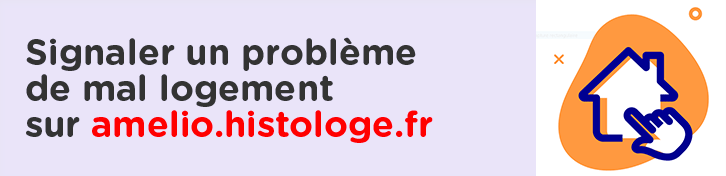 RESSOURCES MENSUELLESPour chaque membre du foyer, préciser la nature du revenu et indiquer le montant mensuel moyen des 3 derniers mois.CHARGES LIEES AU LOGEMENTACTIVITE DU DEMANDEUR Salarié ou travailleur indépendant  En formation, apprentissage ou alternance Demandeur d’emploi : êtes vous inscrit à Pôle emploi ?		 Oui		 Non Retraité Etudiant Autre (inactif), préciser _____________________________________________________________ Situation inconnueLe ménage/demandeur est-il bénéficiaire du 	 RSA Figé		 AAH			 ASSJe soussigné(e), _______________________________, sollicite  un certificat de recevabilité administratif ou 
 une aide à l’installation 
et/ou  une garantie de loyerJe déclare sur l’honneur l’exactitude des renseignements fournis et j’autorise le bailleur à transmettre les pièces nécessaires à l’instruction de ma demande.DATE : ____/_____/_______		Signature du demandeur : (suivie de la mention LU et APPROUVE)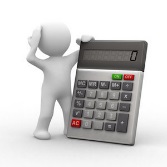 LISTE DES PIECES A JOINDREL’unité FSL se réserve  le droit de demander des pièces justificatives complémentaires eu égard à l’instruction du dossier en cours. DEMANDEURCONJOINTNom et prénomNom de naissanceDate et lieu de naissanceSituation professionnelleNomPrénomLien de parentéDate de naissanceSituationAu foyer(Cocher si oui)Hors foyer(Cocher si oui)sans domicile propreen situation de handicap dans le parc privé hébergé dans les dispositifs institutionnels ou une structure de logement adapté / accompagné détenteurs d’un bail précairevivant dans un logement indécent du parc privé vivant en situation de surpeuplement extrême (parc privé)victime de violences vivant dans un logement déclaré insalubre (joindre l’arrêté ou les justificatifs)victime de traite humaine hébergé chez un tierssortant de prison en situation de perte irrémédiable de logementretour à l’emploien situation de maintien non durable, le coût du logement n’étant pas compatible avec les ressourcesautres, préciser :………………………………….Logement quitté / à quitterHébergé chez un tiers y compris en familleLocataire préciser : locatif social    locatif privé    meublé Co-locatairePropriétaire occupant non accédantPropriétaire occupant accédantSans domicile fixe, préciser : Caravane      abri de fortune      squat      
                      Autre logement provisoire          Sans solution logement Sous-locataire, préciser si sous location d’une association en bail glissant Occupant sans titre ou à titre gratuitRésident de logements foyer ou logement adapté, préciser :FJT      FTM      FPA      maison relais/pension de famille     résidence sociale En structure d’hébergement*, préciser :CHU      CHRS      CADA      CPH      Etablissement ASE Centre maternel  Hôtel : préciser, si avec ALT      nuitée d’hôtel Autre situation, préciser :MONTANTSMONTANTSMONTANTSNATUREDemandeurConjointAutresSalairesRémunération de formationARE : Allocation Retour à l’EmploiAlloc. de solidarité :- Alloc. Spécifique de Solidarité- Alloc. Temporaire d’Attente- Alloc. Equivalent RetraiteMaladie :- Indemnités journalières- Complément de salaireInvalidité :- Pension d’invalidité- Rente accident de travailHandicap adulte :- AAH- Prestation de Compensation du HandicapPersonnes âgées, retraitées :- Pension de retraite- Pensions complémentaires- Pension de reversion- Alloc. Veuvage- Allocation supplémentaires (ex. FNS)Prestations familiales :- AF, complément familial- PAJE- AJPP- RSA - ASFRSAPrime d’activitéAllocations logement(APL, ALS, ALF)Pension alimentaire perçueAutre(s) (préciser la nature)( revenus fonciers, mobiliers…)Ressources non prises en compte : AEEH, Garantie Jeunes, EVA …TOTAL DES RESSOURCESDétailMontant Mensuel(charge mensualisée pour les charges annuelles)LoyerMontant du RLS à déduire-Loyer annexe ( garage, box…)Remboursement prêt immobilier(habitation principale)Charges collectivesCERTIFICAT DE RECEVABILITECERTIFICAT DE RECEVABILITECERTIFICAT DE RECEVABILITE Volet demandeur Justificatif du motif de la demande Ressources des 3 derniers mois de toutes les personnes composant le foyer  Attestation CAF Volet demandeur Justificatif du motif de la demande Ressources des 3 derniers mois de toutes les personnes composant le foyer  Attestation CAF Volet demandeur Justificatif du motif de la demande Ressources des 3 derniers mois de toutes les personnes composant le foyer  Attestation CAFACCES SUITE CERTIFICAT DE RECEVABILITEACCES SUITE CERTIFICAT DE RECEVABILITEACCES SUITE CERTIFICAT DE RECEVABILITE Ressources des 3 derniers mois de toutes les personnes composant le foyer  Attestation CAF Ressources des 3 derniers mois de toutes les personnes composant le foyer  Attestation CAF Ressources des 3 derniers mois de toutes les personnes composant le foyer  Attestation CAFParc publicParc privéFoyer Volet demandeur Volet demandeur Volet bailleur simplifié Volet bailleur Volet bailleur Bail Bail  Contrat d’occupation / de résidence  Justificatif si frais avancés Justificatif si frais avancés Justificatif tiers payant (pour la garantie) Justificatif tiers payant (pour la garantie) État des lieux (si la typologie n’est pas reprise sur le bail) SH-Permis de louerACCES SANS CERTIFICAT DE RECEVABILITEACCES SANS CERTIFICAT DE RECEVABILITEACCES SANS CERTIFICAT DE RECEVABILITE Volet demandeur Volet bailleur Justificatif du motif de la demande Ressources des 3 derniers mois de toutes les personnes composant le foyer  Attestation CAF Volet demandeur Volet bailleur Justificatif du motif de la demande Ressources des 3 derniers mois de toutes les personnes composant le foyer  Attestation CAF Volet demandeur Volet bailleur Justificatif du motif de la demande Ressources des 3 derniers mois de toutes les personnes composant le foyer  Attestation CAFParc publicParc privéFoyer Bail Bail Contrat d’occupation / de résidence  Justificatif si frais avancés (caution et/ou 1er loyer) Justificatif si frais avancés (caution et/ou 1er loyer) Justificatif tiers payant (pour la garantie) Justificatif tiers payant (pour la garantie) État des lieux si la typologie n’est pas reprise sur le bail  SH-Permis de louerPOUR TOUTES LES AIDESPOUR TOUTES LES AIDESPOUR TOUTES LES AIDESPour les personnes non affiliées à la CAF ou allocataire MSAPour les personnes non affiliées à la CAF ou allocataire MSAPour les personnes non affiliées à la CAF ou allocataire MSA CNI / titre de séjour en cours de validité / livret de famille Impôts RIB du ménage Pour les allocataires MSA : attestation de la MSA reprenant la composition familiale exacte ainsi que les droits ouverts aux prestations pour les trois derniers mois CNI / titre de séjour en cours de validité / livret de famille Impôts RIB du ménage Pour les allocataires MSA : attestation de la MSA reprenant la composition familiale exacte ainsi que les droits ouverts aux prestations pour les trois derniers mois CNI / titre de séjour en cours de validité / livret de famille Impôts RIB du ménage Pour les allocataires MSA : attestation de la MSA reprenant la composition familiale exacte ainsi que les droits ouverts aux prestations pour les trois derniers moisPour toute demande de dérogationPour toute demande de dérogationPour toute demande de dérogation Note explicative rédigée par le référent social Note explicative rédigée par le référent social Note explicative rédigée par le référent social